   i 1. osnovna škola Bjelovar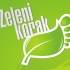 povodom UN-ove međunarodne godine energetske učinkovitosti i u sklopu svih događanja u obilježavanju Dana planete Zemlja, Danu zaštite prirode i Danu očuvanja okolišaPRIKUPLJAMOSTARI PAPIR IPVC VREĆICE3.4.2012., 10.4.2012., 17.4.2012. i 24.4.2012.(utorak)11,30 – 12,00  satiNovac koji će škola dobiti za prikupljeni stari papir i PVC vrećice bit će utrošen za izgradnju terarija u zatvorenom dijelu naše škole (iza kapelice).   i 1. osnovna škola Bjelovarpovodom UN-ove međunarodne godine energetske učinkovitosti i u sklopu svih događanja u obilježavanju Dana planete Zemlja, Danu zaštite prirode i Danu očuvanja okolišaPRIKUPLJAMOSTARI PAPIR IPVC VREĆICE3.4.2012., 10.4.2012., 17.4.2012. i 24.4.2012.(utorak)11,30 – 12,00  satiNovac koji će škola dobiti za prikupljeni stari papir i PVC vrećice bit će utrošen za izgradnju terarija u zatvorenom dijelu naše škole (iza kapelice).   i 1. osnovna škola Bjelovarpovodom UN-ove međunarodne godine energetske učinkovitosti i u sklopu svih događanja u obilježavanju Dana planete Zemlja, Danu zaštite prirode i Danu očuvanja okolišaPRIKUPLJAMOSTARI PAPIR IPVC VREĆICE3.4.2012., 10.4.2012., 17.4.2012. i 24.4.2012.(utorak)11,30 – 12,00  satiNovac koji će škola dobiti za prikupljeni stari papir i PVC vrećice bit će utrošen za izgradnju terarija u zatvorenom dijelu naše škole (iza kapelice).